Сумська міська радаVIІ СКЛИКАННЯ XXXVI СЕСІЯРІШЕННЯвід 21 лютого 2018 року № 3054-МРм. СумиРозглянувши звернення громадян, надані документи, відповідно до протоколу засідання постійної комісії з питань архітектури, містобудування, регулювання земельних відносин, природокористування та екології Сумської міської ради від 02.11.2017 № 93, статей 12, 40, частини 5 статті 116, 118, 121 Земельного кодексу України, статті 50 Закону України «Про землеустрій»,  ураховуючи рішення Сумської міської ради від 27.03.2013 № 2224-МР «Про заходи щодо впорядкування роботи деяких управлінь міської ради в період розробки детальних планів територій житлових районів, мікрорайонів та кварталів нової забудови міста Суми», керуючись пунктом 34 частини першої статті 26 Закону України «Про місцеве самоврядування в Україні», Сумська міська рада ВИРІШИЛА:	Відмовити у наданні дозволу на розроблення проектів землеустрою щодо відведення земельних ділянок громадянам у зв’язку з невідповідністю місця розташування земельних ділянок вимогам нормативно-правових актів, а також містобудівній документації (плану зонування території міста Суми, розробленого інститутом «Діпромісто» і затвердженого рішенням Сумської міської ради № 2180-МР від 06.03.2013) для будівництва і обслуговування жилого будинку, господарських будівель і споруд згідно з додатком.Сумський міський голова                                                                    О.М. ЛисенкоВиконавець: Клименко Ю.М.                      Бондаренко Я.О.Додаток до рішення Сумської міської ради «Про відмову в наданні дозволу на розроблення проектів землеустрою щодо відведення земельних ділянок»від 21 лютого 2018 року № 3054-МРСПИСОКгромадян, яким відмовляється в наданні дозволу на розроблення проектів землеустрою щодо відведення земельних ділянок для будівництва і обслуговування жилого будинку, господарських будівель і споруд Сумський міський голова                                                                                                                                                   О.М. ЛисенкоВиконавець: Клименко Ю.М.                   Бондаренко Я.О.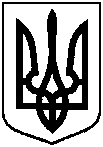 Про відмову в наданні дозволу на розроблення проектів землеустрою щодо відведення земельних ділянок  № з/пПрізвище, ім’я, по батькові, реєстраційний номер облікової картки платника податків або серія та номер паспортуАдреса земельної ділянкиОрієнтовна площа земельної ділянки,гаУмовинадання123451.Гаранька Сергій Володимирович,2905720995на перехресті вул. Компресорна та вул. Іподромна0,1000власність2.Кундіус Іван Вікторович,3069717653район вул. Михайлівська, навпроти буд. № 220,1000власність3.Медяник Сергій Сергійович,3287116612вул. Новолепехівська, між будинками № 56 та № 540,1000власність4.Крайнов Олександр Миколайович,3384112159вул. Вишнева0,1000власність5.Савченко Олександр Юрійович,3037008972вул. Вишнева0,1000власність6.Крайнова Ірина Вікторівна,2629845769вул. Вишнева0,1000власність7.Крайнова Олена Геннадіївна,3486702280вул. Вишнева0,1000власність8.Дружченко Сергій Володимирович,3000904715вул. Вишнева0,1000власність9.Сотник Ігор Ігорович,3263503432вул. Сумсько - Київських дивізій, біля буд. № 4-№ 60,1000власність10.Сотник Ігор Ігорович,3263503432пров. Гетьманський0,1000власність11.Бритов Анатолій Вячеславович,2841217256пров. Гетьманський0,1000власність12.Бритов Анатолій Вячеславович,2841217256вул. Сумсько - Київських дивізій, біля буд. № 4-№ 60,1000власність13.Варванець Максим Олександрович,2953419751вул. Г. Кондратьєва0,1000 власність14.Зінченко Сергій Григорович,3173017111вул. Кленова0,1000власність15.Малярчук Олександр Олександрович,2951016975вул. Кленова0,1000власність16.Шаповал Роман Іванович,3326415178вул. Римського-Корсакова, біля стадіону0,1000власність17.Ткачов Андрій Олександрович,2859819516в районі вул. Льотна та проспекту Козацького0,1000власність18.Кандибін Микола Олександрович,3426610537в районі буд. № 37 А по вул. Східна0,1000власність